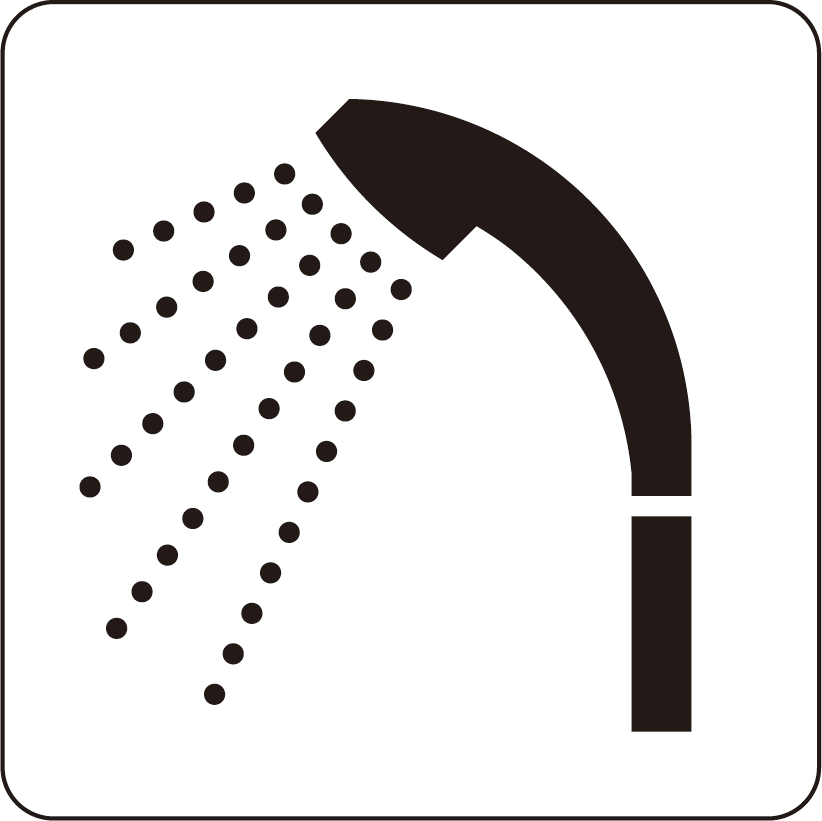 シャワーを　つかうことが　できますShower